Пылевлагозащищенные накладные светильники ТМ «FERON» ДБПМодели: ДБП 06-6-001, ДБП 06-12-001Инструкция по эксплуатации и технический паспортНазначение светильника:Накладные светильники общего назначения ДБП предназначены для использования со светодиодной лампой с цоколем GX53 и GX70 (лампа не входит в комплект поставки товара). Светильник предназначен для освещения помещений с повышенным содержанием пыли и влаги: помещений сферы ЖКХ, подсобных, складских, производственных помещений, а также, для использования над крыльцом, на балконе и в подвале.Светильники предназначены для работы от сети переменного тока с номинальным напряжением 220В/50Гц. Светильники соответствуют требованиям безопасности ГОСТ Р МЭК 60598-1-2013.Светильник устанавливается на плоскую поверхность из нормально воспламеняемого материала. Подходит для установки на стены и потолок. Технические характеристикиКомплектацияСветильник в сборе.Инструкция по эксплуатации.Подключение светильника.К работе со светильником допускаются лица, имеющие необходимую квалификацию. При необходимости, обратитесь к квалифицированному электрику.Все работы по монтажу и подключению светильника осуществляются только при выключенном электропитании.Извлечь светильник из коробки и произвести его внешний осмотр, проверить комплектность поставки.Подведите питающий кабель к месту установки светильника.Снимите рассеиватель светильника выкрутив два винта. Проденьте питающий кабель через кабельный ввод и подключите провода кабеля на клеммник светильника.Снимите металлический отражатель светильника и закрепите светильник на монтажной поверхности при помощи трех саморезов (нет в комплекте поставки).Установите металлический экран светильника на место. Установите лампу в патрон. Зафиксируйте рассеиватель светильника двумя винтами.Включите питание светильника.Меры безопасности.К работе со светильником допускаются лица, имеющие допуск для осуществления соответствующего вида работ.Не эксплуатировать светильники при температуре окружающей среды, превышающей допустимую рабочую температуру. Установка или удаление лампы производить только при отключенном электропитании.Эксплуатация светильников с неисправным выключателем, повреждённым корпусом, питающим шнуром, без рассеивателя запрещена.Эксплуатировать светильники в сетях, не соответствующих требованиям ГОСТ Р 32144-2013 запрещено.Радиоактивные или ядовитые вещества в состав светильника не входят.Техническое обслуживание и ремонт.Светильник сконструирован таким образом, что специального технического обслуживание не требует. Рекомендуемый регламент обслуживания:протирка мягкой сухой тканью корпуса, оптического блока, проводится по мере загрязнения, но не реже одного раза в год.Замена лампы производится по мере необходимостиобслуживание светильника производится при отключенном электропитании.Возможные неисправности и меры их устраненияЕсли после произведенных действий светильник неисправность не устранена, то дальнейший ремонт не целесообразен (неисправимый дефект). Обратитесь в место продажи светильника.ХранениеСветильники хранятся в картонных коробках в ящиках или на стеллажах в помещениях при температуре окружающей среды от -40°С до +40°С при относительной влажности окружающей среды, не превышающей 80% при температуре 25°С. Срок хранения светильника на складе не более двух лет.ТранспортировкаСветильник в упаковке пригоден для транспортировки автомобильным, железнодорожным, морским или авиационным транспортом.Утилизация.Светильники не содержат в своем составе дорогостоящих или токсичных материалов и комплектующих деталей, требующих специальной утилизации. По истечении срока службы светильник необходимо разобрать на детали, рассортировать по видам материалов и утилизировать по правилам утилизации бытовых отходов.СертификацияПродукция сертифицирована на соответствие требованиям ТР ТС 004/2011 «О безопасности низковольтного оборудования», ТР ТС 020/2011 «Электромагнитная совместимость технических средств», ТР ЕАЭС 037/2016 «Об ограничении применения опасных веществ в изделиях электротехники и радиоэлектроники». Продукция изготовлена в соответствии с Директивами 2014/35/EU «Низковольтное оборудование», 2014/30/ЕU «Электромагнитная совместимость».Информация об изготовителе и дата производстваСделано в РБ. Изготовитель: ЧПТУП «ВЭТП СВЕТ». г. Витебск, 210004, ул. Ломоносова, 2А, ТУ РБ 300541279.006-2002. Официальный представитель в РФ: ООО «СИЛА СВЕТА» Россия, 117405, г. Москва, ул. Дорожная, д. 48, тел. +7(499)394-69-26.Дата изготовления нанесена на корпус светильника в формате ММ.ГГГГ, где ММ – месяц изготовления, ГГГГ – год изготовления.Гарантийные обязательстваГарантия на товар составляет 1 год (12 месяцев) со дня продажи. Гарантийные обязательства осуществляются на месте продажи товара, Поставщик не производит гарантийное обслуживание розничных потребителей в обход непосредственного продавца товара.Началом гарантийного срока считается дата продажи товара, которая устанавливается на основании документов (или копий документов) удостоверяющих факт продажи, либо заполненного гарантийного талона (с указанием даты продажи, наименования изделия, даты окончания гарантии, подписи продавца, печати магазина).В случае отсутствия возможности точного установления даты продажи, гарантийный срок отсчитывается от даты производства товара, которая нанесена на корпус товара в виде надписи, гравировки или стикерованием. Гарантия недействительна, если изделие использовалось в целях, не соответствующих его прямому назначению; дефект возник после передачи изделия потребителю и вызван неправильным или небрежным обращением, не соблюдением требований, изложенных в данной инструкции. А также, в случае воздействия непреодолимых сил (в т.ч. пожара, наводнения, высоковольтных разрядов и молний и пр.), несчастным случаем, умышленными действиями потребителя или третьих лиц.Срок службы светильника 5 лет.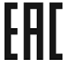 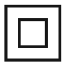 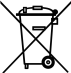 МодельДБП 06-6-001ДБП 06-12-001Напряжение питания220В220ВЧастота сети50Гц50ГцПатронGX53GX70Максимально допустимая мощность лампы (LED)15Вт23ВтТип лампыСветодиоднаяСветодиоднаяКласс защиты IIIIСтепень защиты от пыли и влагиIP54IP54Материал корпусаПластикПластикМатериал рассеивателяPC поликарбонатPC поликарбонатРабочая температура-45...+45°С-45...+45°СКлиматическое исполнениеУХЛ1УХЛ1Габаритные размеры, ммØ220х115Ø220х115неисправностьВозможная причинаМеры устраненияСветильник не загораетсяОтсутствие напряжения в сетиВосстановите напряжение в сетиСветильник не загораетсяВышла из строя лампаЗамените лампу